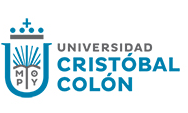 Solicitud electrónica de Titulación: reporte de experiencia profesional Datos del bachilleratoDatos de contactoLos datos proporcionados en la presente solicitud son correctos y tengo conocimiento que serán utilizados para la emisión de mi título electrónico. Fecha (dd/mm/aa)CURPNombre completo del egresadoNombre completo del egresadoNombre de la licenciaturaMatrículaTítulo tentativo del trabajo a desarrollarTítulo tentativo del trabajo a desarrollarNombre de la institución Nombre de la institución Fecha de ingreso (mm/aaaa)Fecha de egreso (mm/aaaa)Fecha de egreso (mm/aaaa)Calle y númeroCalle y númeroColoniaColoniaCódigo postalCiudadEstadoEstadoTeléfono (casa)CelularCorreo electrónicoCorreo electrónicoCorreo electrónicoCorreo electrónicoCorreo electrónicoFirma del egresado y/o nombre completoVo. Bo. del Encargado de Servicio Social y Titulación